"УТВЕРЖДАЮ"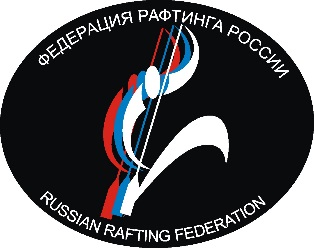 Главный судьяКоростелев А.Н. _________"___" _____________ 2018 г.ПРОТОКОЛрезультатов соревнований «Открытое первенство города Барнаула по рафтингу»дисциплина «многоборье»		Гл.секретарь							Макарова А.№ экипажаКомандаУчастникиКвалификационный заездКвалификационный заездДисциплина "Параллельный спринт"Дисциплина "Параллельный спринт"Дисциплина "Слалом"Дисциплина "Слалом"Сумма очковМесто № экипажаКомандаУчастникиместоочкиместоочкиместоочкиСумма очковМесто 56МБОУ "РАЭПШ" Лицей №130
г. БарнаулКовтун Илья
Бочкарев Кирилл
Внуков Сергей
Акимов Сергей
Князькова Виктория
Сухов Семен1100120013006001606КГБОУ "Алтайский краевой 
педагогический лицей"
г. БарнаулМиколкин Илья
Мелкомуков Дмитрий
Сингур Артем
Дедусенко Владислав
Савчук Леонид
Ботянов Владимир295219022855702601"Nord-80", МБОУ "Гимназия №80"
г. Барнаул

Чемакин Коля
Джаниашвили Влад
Игнатенко Лиза
Маслова Настя
Домбровская Алиса
Попов Данил39041703270530354К-9, КГБОУ ДО
 "АКЦДОТиК "Алтай"
г. Барнаул
Евтуховский Василий
Добрынин Никита
Куркин Евгений
Викторов Роман
Эндерс Данил
Фишер  Александра485318052405054605"Аборигены-1"
КГБ ПОУ "Алтайская академия 
гостеприимства"
г. БарнаулФедюшкин Илья
Осадчев Данил
Шпиталев Константин
Егармина Екатерина
Константинова Виктория
Левина Софья58051608195435659"Морские снежинки", 
КГБ ПОУ "Барнаульский
государственный педагогический
коледж"г. БарнаулМитюро Георгий
Дроздов Михаил 
Трухачева Анастасия
Савенкова Анастасия
Бонатов Максим
Шамаева Лилия6750000759608"Аборигены-2"
КГБ ПОУ "Алтайская академия 
гостеприимства"
г. БарнаулЮдинцева Арина
Проворкина Кристина
Копылов Роман
Нищаков Владимир
Нищаков Сергей
Пирог Алина770615072104307612"Аборигены-3"
КГБ ПОУ "Алтайская академия 
гостеприимства"
г. БарнаулЛукьянов Николай
Урвачев Максим
Железняков Александр
Чурилова Евгения
Видягина Екатерина
Зяблицкая Александра86581304255450553"Метеор", МБОУ "СОШ №12"
г. Новоалтайск

Марфина Марьяна
Евдокимов Глеб
Саланин Николай
Зимоглядов Данил
Лавриненко Никита
Пучина Валентина960714062254258610"Аборигены-4"
КГБ ПОУ "Алтайская академия 
гостеприимства"
г. БарнаулСмирнова Надежда
Вяткин Михаил
Курапов Иван
Пономаренко Светлана
Турчаева Арина
Сычев Владимир105500005510611"Алые Паруса",
 МБОУ "Гимназия № 45"Батяйкина Александра
Бахарев Артем
Кобелева Ирина
Король Александра
Миронов Артем
Мамедов Эмиль11500000501155"Скала", КГБУ "Барнаульский 
центр помощи детям, 
 оставшимся без попечения  родителей, №2" г. БарнаулКасаткин Максим
Искалин Артем
Искалин Константин
Сережкин Михаил
Баринов Евгений
Морозова Анна12450000451251"Алые паруса", МБОУ "СОШ №88 
с кадетскими классами"Баева Юлия
Бельков Артем
Макашенец Анастасия
Пахин Михаил
Савченко Сергей
Белобаба Кирилл13400000401357"Путешственники", 
МБОУ "СОШ № 13"Сковородникова Софья
Стрельцов Никита
Горунов Сергей
Карпушин Глеб 
Чиков Алексей
Стрельцов Кирилл14000000